Licensing Application Form to Establish Early Childhood Education Institution / Kindergarten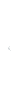 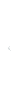 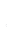 Your Early Childhood Education PhilosophyEarly Learning Foundation PhilosophyApplicant DataApplicant DataApplicant DataApplicant DataSurnameMiddle NameFirst NameFull name of applicant (owner/legal representative)Name of company/ organization/ institutionIn case the owner is company/organization /institution please provide name.License No. (for institution or company)NationalityPassport numberCPRJob titleDate of birthContact No. (mobile)Resident addressInstitute DataInstitute DataInstitute DataInstitute DataECE proposed institute nameInstitute TypeInstitute TypeInstitute TypeInstitute TypeCommunities                                                                                    Foreign                                                                                                       National                                                                                                                                                                                                    Communities                                                                                    Foreign                                                                                                       National                                                                                                                                                                                                    Communities                                                                                    Foreign                                                                                                       National                                                                                                                                                                                                    Communities                                                                                    Foreign                                                                                                       National                                                                                                                                                                                                    Normal          Special needsChildren's categoriesProposed area in Kingdom of BahrainOfficial working hoursExpected children capacityEducation LanguagesEducation LanguagesEducation LanguagesEducation Languages Arabic                                                                                                         English                                                                                                  Others Arabic                                                                                                         English                                                                                                  Others Arabic                                                                                                         English                                                                                                  Others Arabic                                                                                                         English                                                                                                  OthersFunding sourceCost of institution establishment   Yes                                        No    Have you previously applied for ECE license?Expected children FeesClosing date (if available) Yes                                      No Has your ECE   institution been previously closed?If your ECE   institution has been previously closed, give the reasons:If your ECE   institution has been previously closed, give the reasons:If your ECE   institution has been previously closed, give the reasons:If your ECE   institution has been previously closed, give the reasons:Academic Qualifications of Applicant (Starting with Last Qualification)Academic Qualifications of Applicant (Starting with Last Qualification)Academic Qualifications of Applicant (Starting with Last Qualification)Academic Qualifications of Applicant (Starting with Last Qualification)CountryYear of GraduationAcademic QualificationNo.Education and Training Work Experience of Applicant or their Representative Education and Training Work Experience of Applicant or their Representative Education and Training Work Experience of Applicant or their Representative Education and Training Work Experience of Applicant or their Representative Education and Training Work Experience of Applicant or their Representative Awarding BodyToFromAreas of ExpertiseNo.Information of Suggested EmployeesInformation of Suggested EmployeesInformation of Suggested EmployeesInformation of Suggested EmployeesInformation of Suggested EmployeesInformation of Suggested EmployeesSuggested Salary in BHDQualificationNationalityNumberJob TitleNo.123456Acknowledgment That Data Provided in This Application Is CorrectAcknowledgment That Data Provided in This Application Is CorrectAcknowledgment That Data Provided in This Application Is CorrectI hereby declare that information provided is true and correct. I also understand that any willful dishonesty may render for refusal of this application or immediate termination.I hereby declare that information provided is true and correct. I also understand that any willful dishonesty may render for refusal of this application or immediate termination.I hereby declare that information provided is true and correct. I also understand that any willful dishonesty may render for refusal of this application or immediate termination.Date:Signature:Name:No.Required DocumentsSpecial For Early Education Licensing and Follow-Up DepartmentSpecial For Early Education Licensing and Follow-Up DepartmentSpecial For Early Education Licensing and Follow-Up DepartmentNo.Required DocumentsAvailableNot AvailableComment1Copy of valid passport.2CPR from both sides and data from Statistics Authority.3High school diploma and last academic qualification of applicant4Statement from last job stating that applicant has left his job if he is an employee release.5Feasibility study and estimated budget for the institution.6Bank certificate of amounts allocated for the capital of the institution (30 thousand dinars)7Two copies of the proposed educational curriculum.8Institution internal regulation.9Document of proposed building if the building is available.10Notarized partnership contract if two or more persons participation.11If applicant is a legal person, a copy of the establishment or company registration certificate at the Ministry of Industry, Commerce and Tourism should be attached.Reasons why you want to invest in Early Childhood Education (ECE):.............................................................................................................................................................................................................................. ............................................................................................................................................................................................................................................................................................................................................................................................................................................................…………………………………………………………………………………………………………………………………………………………………………………………………….Vision and philosophy of your ECE institution:.............................................................................................................................................................................................................................. ............................................................................................................................................................................................................................................................................................................................................................................................................................................................…………………………………………………………………………………………………………………………………………………………………………………………………….Mission of your ECE institution:.............................................................................................................................................................................................................................. ............................................................................................................................................................................................................................................................................................................................................................................................................................................................…………………………………………………………………………………………………………………………………………………………………………………………………….In brief, please explain how your vision and philosophy will be implemental to ensure successful outcomes on children:.............................................................................................................................................................................................................................. ............................................................................................................................................................................................................................................................................................................................................................................................................................................................…………………………………………………………………………………………………………………………………………………………………………………………………….How will the institution’s activities and services be able to attract parents to enroll their children in ECE?.............................................................................................................................................................................................................................. ............................................................................................................................................................................................................................................................................................................................................................................................................................................................…………………………………………………………………………………………………………………………………………………………………………………………………….If your institution is all inclusive, how will its activities and services be able to attract children with special needs and enhance their capabilities?.............................................................................................................................................................................................................................. ............................................................................................................................................................................................................................................................................................................................................................................................................................................................…………………………………………………………………………………………………………………………………………………………………………………………………….What makes your ECE institution unique and different?.............................................................................................................................................................................................................................. ............................................................................................................................................................................................................................................................................................................................................................................................................................................................…………………………………………………………………………………………………………………………………………………………………………………………………….How will your institution contribute to the ECE sector in the kingdom of Bahrain?.............................................................................................................................................................................................................................. ............................................................................................................................................................................................................................................................................................................................................................................................................................................................…………………………………………………………………………………………………………………………………………………………………………………………………….